Publicado en Tokyo el 28/02/2023 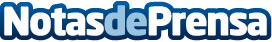 La venta de NFT del popular manga japonés Campeones: Oliver y Benji comienza el 2 de marzo de 2023El proyecto oficial de NFT de la icónica serie de manga sobre fútbol cuenta con el apoyo del futbolista profesional Shinji KagawaDatos de contacto:Otter Public Relations(720) 936-4480Nota de prensa publicada en: https://www.notasdeprensa.es/la-venta-de-nft-del-popular-manga-japones Categorias: Internacional Finanzas Fútbol Criptomonedas-Blockchain http://www.notasdeprensa.es